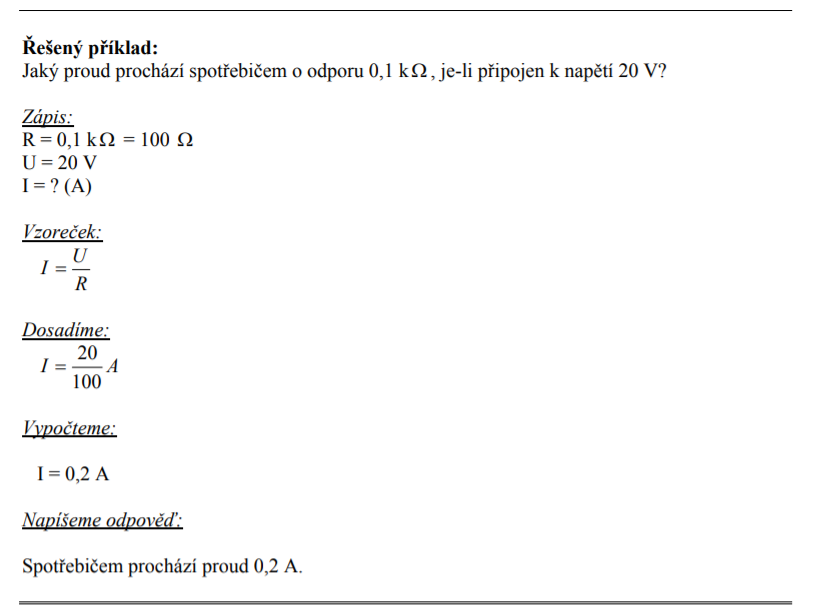 Jaký je odpor topné spirály, kterou při napětí 220 voltů prochází proud 2 A? [110 Ω ]Odpor rezistoru je 150 Ω . Největší proud, který jím může procházet, je 0,5 A. Na jaké největší napětí může být rezistor připojen? [75 V]Jaký odpor má spotřebič, kterým při napětí 6 V na jeho svorkách prochází proud 0,3 A? [20 Ω ]Na žárovce je údaj 4 V/ 0,05 A. Určete, jaký proud prochází žárovkou, připojíme-li ji ke článku o napětí 2 V. [0,025 A]K napětí 220 V (ve spotřebitelské síti) je připojen vařič, kterým prochází proud 4,0 A. Poruchou v síti se snížil proud na 2,2 A. O kolik voltů pokleslo napětí v zásuvce? [o 99 V]Při elektrickém napětí 16 V mezi konci rezistoru jím prochází elektrický proud 0,2 A. Jaký proud bude tímto rezistorem procházet, připojíme-li jej ke zdroji napětí 48 V? [0,6 A]Na lidské tělo, jehož odpor je 3 kΩ, může mít smrtelné účinky proud 0,1 A. Jaké napětí odpovídá tomuto proudu? [300 V]Telefonní sluchátko má odpor 4 000 Ω . Vypočtěte, k jakému napětí je připojeno, prochází-li jím proud 2,5 mA. [10 V]Napětí na svorkách spotřebiče je 4,5 V. Spotřebičem prochází proud 0,5 A. Jaké napětí musí být na jeho svorkách, má-li jím procházet proud 0,7 A? [6,3 V]Vláknem žárovky o odporu 800 Ω prochází proud 275 mA. K jakému napětí je žárovka připojena? [220 V]Jaký odpor musí mít těleso, aby jím při napětí 220 V procházel proud 4,1 A? [54 Ω ]Doplň:0,06 kΩ = … Ω0,04 MΩ = … Ω6,8 kΩ = … Ω3 MΩ = … Ω[a) 60 Ω ; b) 40 000 Ω ; c) 6 800 Ω ; d) 3 000 000 Ω ]Na obrázku je nakreslena část rozvětveného elektrického obvodu s vyznačenými směry proudu. Určete, jaký proud ukazuje ampérmetr A3, jestliže ampérmetry A1 a A2 ukazují proudy I1 = 3 A, I2 = 2 A.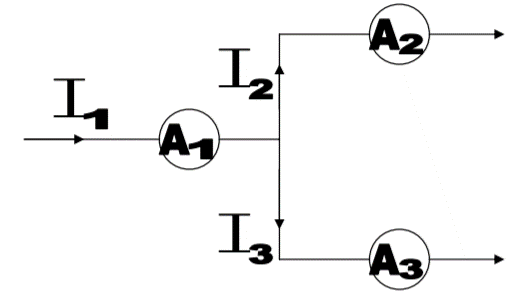 [1 A]V rozvětveném elektrickém obvodu je zapojeno pět ampérmetrů. Ampérmetr A0 ukazuje proud I0 = 0,3 A a ampérmetr A3 ukazuje proud I3 = 0,1 A. Určete, jaké hodnoty ukazují ampérmetry A1, A2 a A4.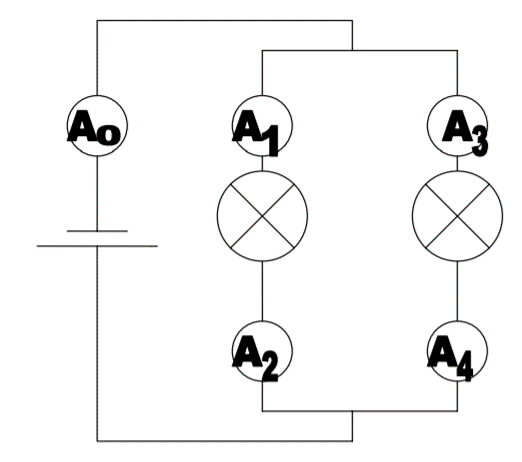 [I1 = 0,2 A; I2 = 0,2 A; I4 = 0,1 A]Jak velké proudy I2 a I4 prochází obvodem, jeli I0 = 0,5 A; I1 = 0,1 A a I3 = 0,2 A?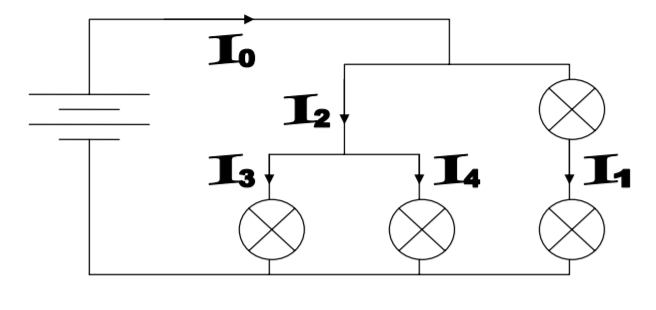 [I2 = 0,4 A; I4 = 0,2 A]